Совет города Нурлат Нурлатского муниципального районаРеспублики Татарстан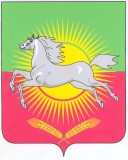         20 сентября  2013 года                                                       № 94                                                               РЕШЕНИЕО сложении депутатских  полномочий депутатов Советагорода Нурлат  Нурлатского муниципального района Республики Татарстан Фаррахова Марата Мугаллимовича, Шарапова Наиля ШакировичаНа основании заявлений депутатов Совета города Нурлат Нурлатского муниципального района от Нурлат-Заводского   избирательного округа №1 Фаррахова Марата Мугаллимовича, Нурлат-Советского избирательного округа №8 Шарапова Наиля Шакировича, в соответствии с частью 10 статьи 40 Федерального закона Российской Федерации «Об общих принципах организации местного самоуправления в Российской Федерации» Совет города Нурлат  Нурлатского муниципального района,        Р Е Ш И Л:1. Рассмотреть заявления депутатов Совета города Нурлат Нурлатского муниципального района от Нурлат - Заводского  избирательного округа №1 Фаррахова М.М, от Нурлат-Советского округа №8.2. Сложить депутатские полномочия Фаррахова Марата Мугаллимовича, депутата Совета города Нурлат от Нурлат-Заводского   избирательного округа №1  и Шарапова Наиля Шакировича от Нурлат-Советского избирательного округа №8 по собственному желанию.3.    Данное решение вступает в силу со дня его принятия.Председательствующийна сессии Совета города Нурлат Нурлатского муниципального района депутат от Нурлат- Гагаринского избирательного округа № 17                                          Е.К. Савинов